平成３0年度　事業報告１　被害者支援事業　　当法人では、電話相談、面接相談及び直接的支援活動を中心に犯罪被害者支援を展開しているところであり、その中心は電話相談となっている。その受理件数は、１５６件と減少傾向にあり、内容的には、性犯罪、暴行・傷害等が多くを占めている。　　今後の課題としては、「相談の基本は面接相談である」との考えのもと、電話相談から面接相談へと移行する件数を増加させるべきであると考えている。　電話相談、面接相談及び直接的支援の詳細は、次のとおりである。（１）電話相談受理件数　（２）面接相談（３）直接的支援２　支援員育成事業　　県内で唯一長野県公安委員会より早期援助団体としての指定を受けている当法人を将来的に継続させていくためには、現に委嘱されている相談員、支援員の更なる技能向上、新規支援員の確保が重要不可欠と認識している。　　平成３０年度は、現任相談員、支援員の更なる技能向上のため・全国規模で開催された研修会へ参加及び還元教養・当法人独自の研修会の開催　等を積極的に行った。また、新規支援員に対する養成講座を休日に開催する等新たな取組みを行った結果、平成２９年度３名の受講者であったところ、本年度は１０名へと増加させることが出来た。その詳細は、次表のとおりである。３　広報・啓発事業　　平成２９年度は、日本財団から広報啓発活動に対して多額の助成を受け、マスメディア等を活用した広報啓発活動を展開したものの、今年度は助成が受けられなかったことから、各種会合等で当法人の活動についての講演、SNSの活用、雑誌への掲載等方向転換を図り、県民の理解を深めるための広報啓発活動を展開した。広報啓発活動の主なものは、次のとおりである。　○　雑誌への掲載「けいさつのおにいさん」の作者である漫画家“からけみさん”の協力を得て当法人の活動を漫画内で紹介した。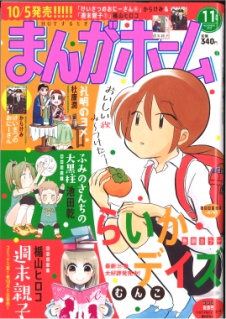 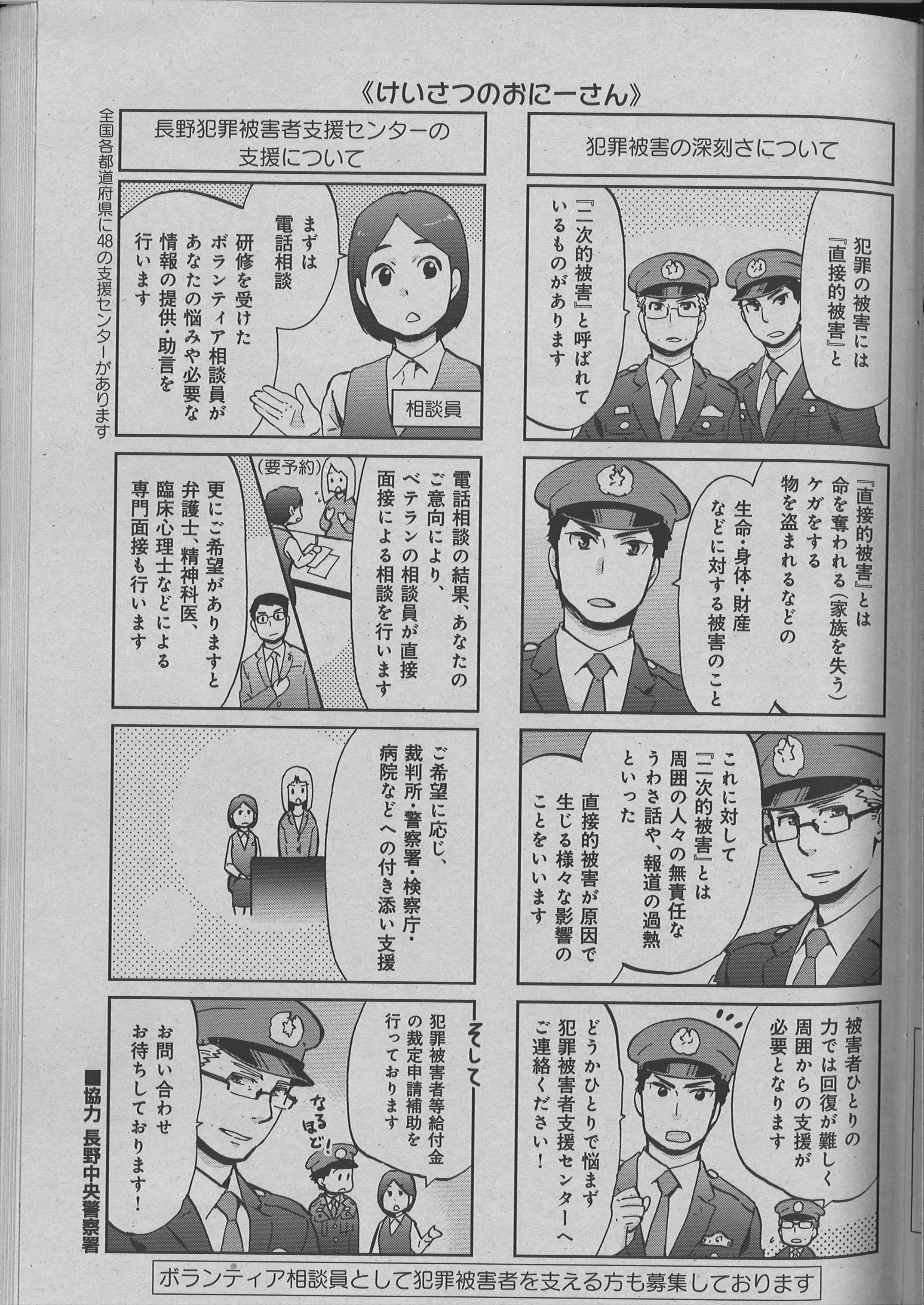 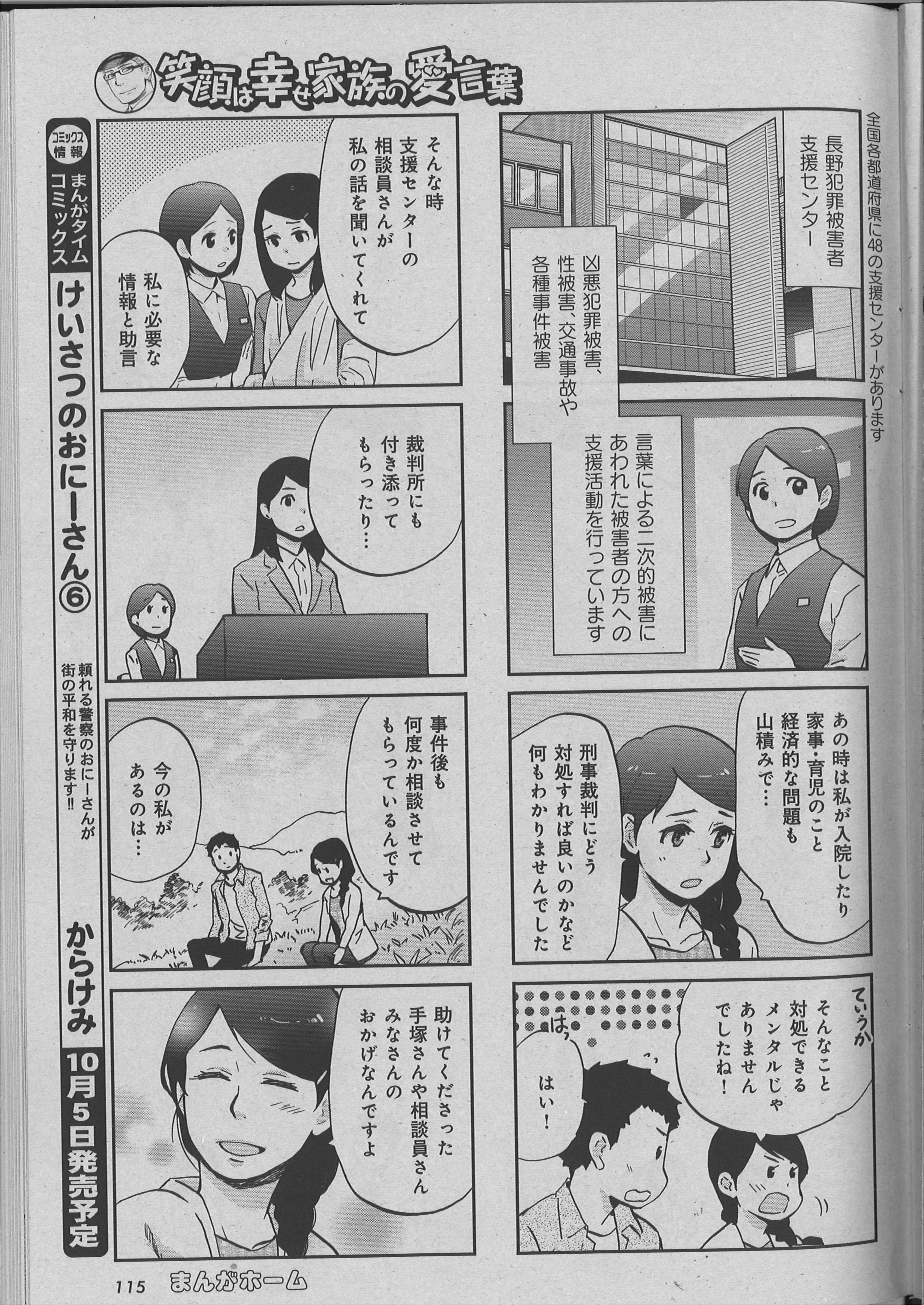 ○　各種会合における講演　　　下伊那地区保護司会（12/ 11 ）、飯伊更生保護協力事業主会（1/22）において、保護司、更生保護協力事業主会会員を対象に、当センターの活動状況や、被害者支援の歴史、現状等について講演を行った。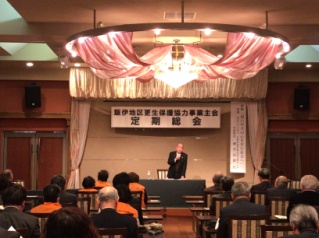 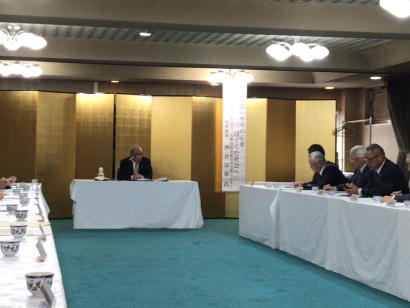 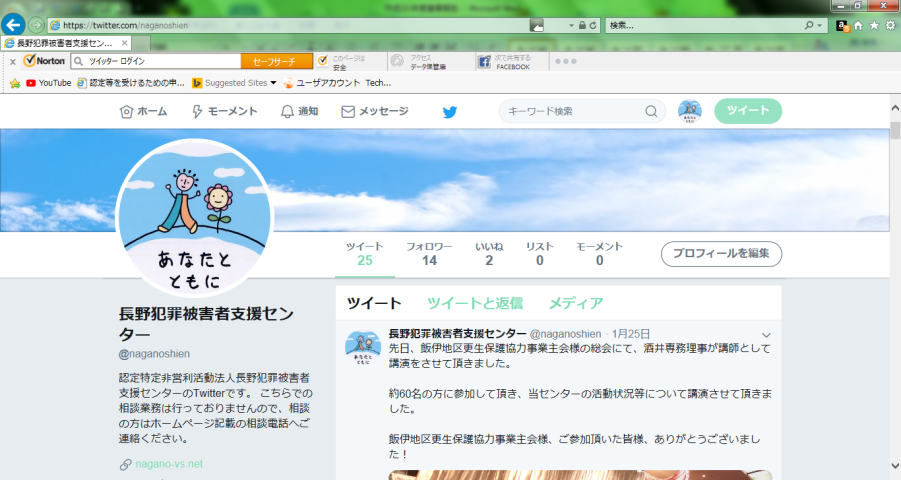 ○　Twitterの運用開始・　平成30年10月23日運用開始　　・　ツイート発信回数　25回　　・　最高閲覧数　5163回Twitterを閲覧した国会議員井出庸生代議士が来所し、当法人の活動について激励した。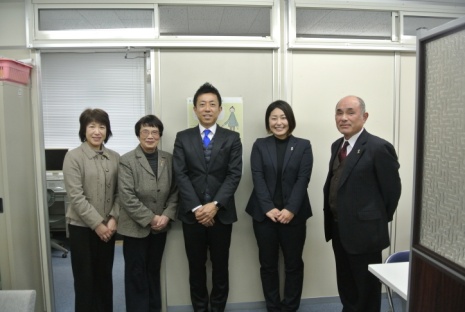 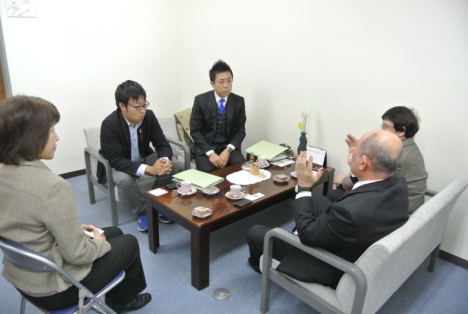 ○　講演会の開催　　　１１月１７日、松本市キッセイ文化ホールにおいて江川紹子氏を講師に招いての講演会を開催し、約４００名の方が来場した。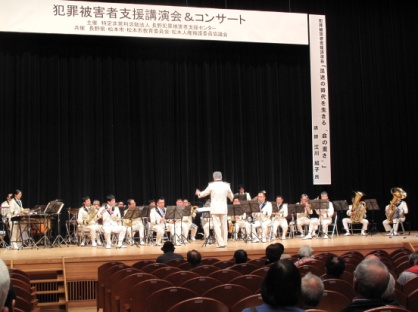 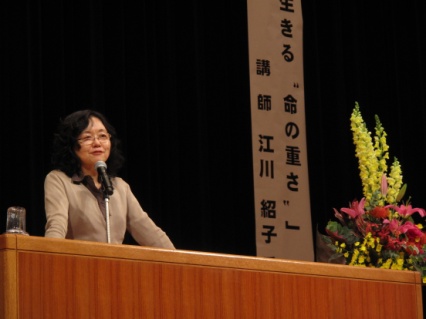 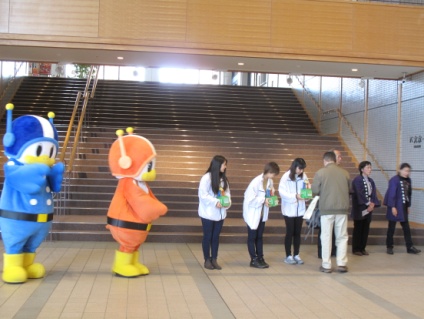 　○　街頭における広報啓発活動　　　　犯罪被害者週間に合わせ、中高地域犯罪被害者支援ネットワークの会員らとともにイオン中野店においての広報、長野駅前における広報等を行った。　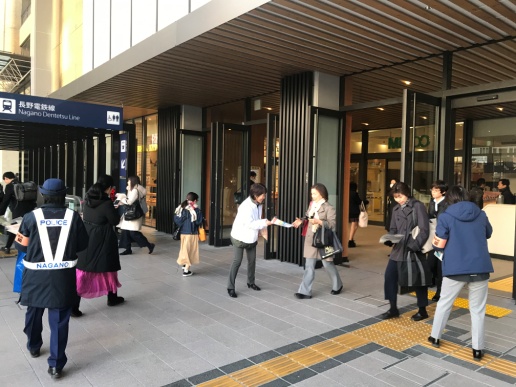 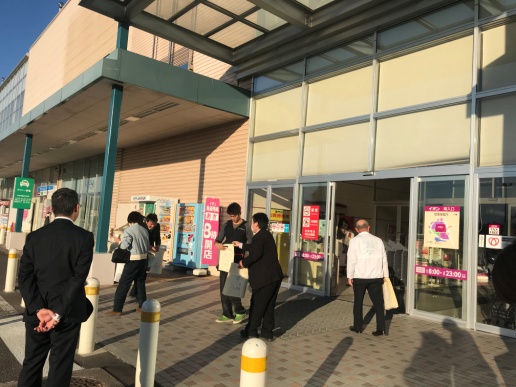 ４　月別の活動状況　　当法人の活動状況を明らかにするとともに記録化する目的で、本年度より月別の活動状況を作成したところであり、その詳細は別添のとおりである。年度＼月456789101112123合計H308111116191316131671313156H291081782224131721211512188H2815122317192613171351111182面接＼月456789101112123合計専門面接112相談員面接1122141214　計11312141216支援＼月456789101112123合計警察関連支援裁判関連支援12113431117検察庁関連支援11法律相談への付添い12115行政窓口への付添い病院付添い自宅訪問物品の供与・貸与生活支援その他計221344411123全国研修年月日研修名・内容参加人数全国研修6月4～6日全国被害者支援ネットワーク主催課題研修（上級）１名全国研修6月23～24日全国被害者支援ネットワーク主催質の向上研修上半期２名全国研修7月9～13日被害者支援都民センター主催　直接的支援実地研修１名全国研修7月14～15日NPO女性と安全と健康のための支援教育センター主催　支援者のための研修講座２０１８３名全国研修11月10～11日NPO女性と安全と健康のための支援教育センター主催　支援者のための研修講座２０１８４名全国研修2月9～10日NPO女性と安全と健康のための支援教育センター主催　支援者のための研修講座２０１８６名全国研修10月13～14日全国被害者支援ネットワーク主催　秋期全国研修５名中級継続研修　　　　　　 7月19日被害者支援にあたって１５名中級継続研修　　　　　　8月24日電話相談事例検討支援員のメンタルケア１４名中級継続研修　　　　　　9月28日「りんどうハートながの」の被害者支援事例検討への参加１４名中級継続研修　　　　　　10月22日精神的被害相談の対応コミュニケーションスキル１８名中級継続研修　　　　　　11月17日犯罪被害者支援講演会＆コンサート講演会受講１１名中級継続研修　　　　　　12月21日事例検討（直接的支援）研修参加報告１３名中級継続研修　　　　　　2月18日警察の被害者支援１９名ボランティア養成（入門）講座 7月7日被害者支援の法律・制度関係機関における被害者支援１０名ボランティア養成（入門）講座7月21日被害者への関わり方被害者を取り巻く状況７名ボランティア養成（入門）講座7月28日各支援団体について被害者の声をきく９名支援事業員養成（初級）研修 9月8日被害者支援に関連する社会保障・福祉制度被害者支援における弁護士の役割７名支援事業員養成（初級）研修9月22日被害者支援における精神科医・保健医療関係者の役割被害者支援における心理士的支援６名支援事業員養成（初級）研修10月13日刑事裁判の流れと被害者の関わり　　犯罪被害者等給付金制度６名支援事業員養成（初級）研修10月20日被害者の理解７名支援事業員養成（初級）研修10月27日被害者の支援（基本的なスキル）７名支援事業員養成（初級）研修11月10日被害者の支援（直接的支援）７名支援事業員養成（初級）研修12月1日被害者の支援（付添い支援）ロールプレイング７名